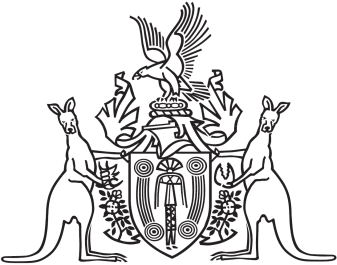 Northern Territory of AustraliaGovernment GazetteISSN-0157-8324No. G33	16 August 2017General informationThe Gazette is published by the Office of the Parliamentary Counsel.The Gazette will be published every Wednesday, with the closing date for notices being the previous Friday at 4.00 pm.Notices not received by the closing time will be held over until the next issue.Notices will not be published unless a Gazette notice request form together with a copy of the signed notice and a clean copy of the notice in Word or PDF is emailed to gazettes@nt.gov.au Notices will be published in the next issue, unless urgent publication is requested.AvailabilityThe Gazette will be available online at 12 Noon on the day of publication at http://www.nt.gov.au/ntg/gazette.shtml  Unauthorised versions of Northern Territory Acts and Subordinate legislation are available online at https://nt.gov.au/about-government/gazettesNorthern Territory of AustraliaWeeds Management ActDelegationI, Lauren Jane Moss, Minister for Environment and Natural Resources:(a)	under section 6 of the Weeds Management Act, and with reference to section 43 of the Interpretation Act, revoke all delegations of my powers and functions under the Weeds Management Act that are in force immediately before the date of this instrument; and(b)	under section 6 of the Weeds Management Act, delegate my powers and functions under the provisions of the Act specified in the Schedule to each person from time to time holding, acting in or performing the duties of the position in the Department of Environment and Natural Resources specified opposite.Dated 4 August 2017L. J. MossMinister for Environment and Natural ResourcesScheduleNorthern TerritoryAssociations ActNotice of Intention to Dissolve AssociationsI, John McLaren, as a delegate of the Commissioner, pursuant to section 65(4)(c) of the Associations Act, give notice that the associations specified in the Schedule will be dissolved after 3 months after the date of this notice unless cause to the contrary is shown.Dated: 10 August 2017J. McLarenDelegate of CommissionerNote:	Enquiries should be directed to John McLaren at Licensing NT, Department of Attorney-General and Justice, Level 3, NAB House, 71 Smith Street, Darwin.  Phone: (08) 8999 7824.____________________________Schedule_____________________________Superannuation ActNorthern Territory Government and Public Authorities
Employees’ Superannuation Fund 2016-17 Final Investment Returns NoticeI, David Christopher Ryan, the acting Commissioner of Superannuation, under sections 41A(1)(a) and (2)(a) of the Superannuation Act, give notice that, for the financial year ending on 30 June 2017, the net rate of investment return corresponding to each investment option was:Investment Option	Rate of returnManaged Cash	1.92%Conservative	4.93%Cautious	7.27%Growth	10.63%Assertive	12.43%Aggressive	15.14%Dated 10 August 2017David Christopher RyanActing Commissioner of SuperannuationPositionProvisionChief Executive Officer8, 14, 15, 21, 22, 23, 24, 25, 29 and 30Executive Director Rangelands8, 14, 23, 29 and 30Director, Weed Management3002240CIA02548IA03309Dragon Boat NT IncorporatedSailability NT Incorporated Civil Contractors Federation NT Incorporated